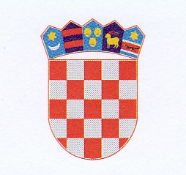 R E P U B L I K A    H R V A T S K AKRAPINSKO-ZAGORSKA ŽUPANIJAUpravni odjel za obrazovanje, kulturu,šport i tehničku kulturuPovjerenstvo za dodjelu stipendijaKLASA: 604-01/22-01/03URBROJ: 2140-10-5-22-17Zabok, 27. listopada 2022.Na temelju članka 19. Pravilnika o dodjeli stipendija učenicima srednjih škola i studentima Krapinsko-zagorske županije («Službeni glasnik Krapinsko-zagorske županije» br. 42/21.), Povjerenstvo za dodjelu stipendija izvršilo je bodovanje i utvrdilo redoslijednu listu za učeničke stipendije, a potvrdilo nadležno tijelo slijedećim aktom:Župan Krapinsko-zagorske županije, dana 26. listopada 2022. godine donio je Zaključak (Klasa: 604-01/22-01/03, Urbroj: 2140-02-22-15) o dodjeli stipendija učenicima srednjih škola Krapinsko-zagorske županije za školsku 2022./2023. godinu.	Sukladno članku 19. Pravilnika, Povjerenstvo za dodjelu stipendija objavljuje REDOSLIJEDNU LISTU ZA UČENIČKE STIPENDIJE – B KATEGORIJA –STIPENDIJE PO SOCIJALNOM KRITERIJU ZA 2022/2023. šk./g.IME I PREZIME							BROJ BODOVA1. ELENA MARTINČEVIĆ							24,872. KAJA CULJAK								24,823. DINO KUNŠTEK								24,714. LUCIJA HLEBEC								24,605. LEA FERENČIĆ								24,536. TONI BIŠĆAN								24,537. IVAN DUGOREPEC							24,538. PETAR GUNTNER							24,469. MARTIN KOLAREC							24,3310. EMIL LOVRO GRADIŠKI						24,2911. MORANA VRBAN							24,1312. ANA SINKOVIĆ								24,0713. PAULA DUGOREPEC							23,8714. MARIJO BRLEČIĆ BALIĆ						23,6015. DOROTEA SINKOVIĆ							23,5416. MATIJA GORUP								23,4217. NIKOLA ŠVALJEK							23,2718. LEO VRHOVEC								23,2719. LANA CAJHEN								22,8020. MARTIN ŠIPEK								22,8021. PETRA RAVLIĆ								22,7322. ANA LELJAK								22,6723. IVAN PAVETIĆ								22,6424. LEONARDO KAMENEČKI						22,6025. LEON LELJAK								22,6026. MIHAELA VALJAVEC							22,6027. ANA POLJAK								22,6028. IVA ŠIMAG								22,5329. DAMJAN GORUP							22,2730. KARLA PAVLINIĆ							22,18________________________________________________________________________31. LEA HARAPIN								22,1332. JANA FIŠER								22,0033. NATALIJA SINKOVIĆ							21,9334. ANTONIJA ŠTURLAN							21,9235. BENJAMIN ŠKRLEC							21,9236. MAGDALENA GUNTNER						21,8237. IVAN RAVLIĆ								21,8038. PETRA LJUBIĆ								21,8039. ANA LUGARIĆ								21,7940. LANA ŠIPEK								21,7341. IVANA DUGOREPEC							21,6342. PATRIK STRMEČKI							21,6043. TIHANA JUG								21,5744. LEON PREMOR								21,5045. GABRIJEL ŠKURANEC						21,0046. DOROTEA DLESK							21,0047. PETRA TURČEC							20,9348. DAVID KOS								20,9349. LORENA JURIČAN							20,6050. VALERIJA ŠPLAJT							20,2951. MATEJ KNEZIĆ								20,1752. ANTONIO ČANŽEK							20,1053. LUKA VUKMANIĆ							20,0054. EMA ŠTURLAN								19,7155. LAURA TRČAK								19,6956. AURELIA GUSTOVIĆ							19,6057. GABRIEL ŠVIGIR							19,3158. DARIO TURČEC							18,7959. MARKO GORUPEC							18,4760. DORA KRUŠELJ							17,8061. EMA ORAIĆ FAZLIĆ							17,7762. IVANA MEŠNJAK							17,5063. KARLO MLAKAR							17,4364. NATALIJA LJUBEK							17,2765. LEA POLJAK								17,0766. PATRICIJA DLESK							16,9367. TAJANA LJUBEK							16,7768. PATRIK BOLŠEC							16,5069. MONIKA ŠTEFEK							16,4770. BARBARA LUGARIĆ							16,3571. EMANUEL STRABIĆ							16,3072. PETAR HREN								16,2173. TIN GRILEC								16,0874. LUCIJA MRKOCI							16,0075. BARBARA KNEZIĆ							15,8576. SOPHIA CAFUTA							15,8077. MATEO MRKOCI							15,6378. MAJA KROŠLIN								15,6079. IVAN BURIĆ								15,6080. PATRICIJA PETEK							15,5781. SARA MAJSEC								15,5382. DAMIJAN LUGARIĆ							15,4383. LUCIJA MARKOVIĆ							15,1784. LEON IVAN BROZ							15,1485. LAURA ZAVRŠKI							15,1086. ROBERT RIČKO								15,0887. ANA HARAPIN								14,9388. RENATO JURINA							14,8089. MARIJA VULAMA							14,8090. LEONARDA KLANJČIĆ						14,7791. IVAN ŠOBAK								14,5092. MARIJA ŠARONJA							14,5093. MIROSLAV LONČARIĆ						14,3794. MATIJA HRŠAK								14,3795. MATEO PETRLIĆ							14,3696. ANTONIJA PRESEČKI							14,3397. JAN KONTAK								14,2798. MAGDALENA PETRLIĆ						14,2399. PETAR MEŠNJAK							14,20100. LUKA FIŠTER								14,00101. MIHAEL GRADEČAK							13,63102. OLIVER HARAMUSTEK						13,57103. ANTONIA LONČARIĆ						13,57104. DAVID MIKLAUŽIĆ							13,36105. LEA ŠKALIČKI							13,29106. IDA FILIJA								13,25107. INES GALIC								13,17108. LEONARDO DRAGANIĆ						13,14109. MATEO BOKUN							13,07110. DAMJAN GUDAN							12,81111. NIKOLINA GREGUROVIĆ						12,79112. LANA KUCELJ								12,79113. ROBERTA MOHAČ							12,63114. SEBASTIJAN HARAPIN						12,60115. DORIJAN KLANJČIĆ							12,59116. SARA KROFLIN							12,40117. LANA ŠĆURIC								12,35118. VLADIMIR ZALUKAR						11,86119. LORENA BAJIĆ							11,38120. LOVRO ŠAIĆ								11,30121. PETRA MAREC							11,25122. EMA JUREC								11,21123. JURICA KOTARSKI							11,07124. RENATO ŠOŠTARIĆ							10,68125. MIHAEL RIČKO							10,58126. ANTONIJA VINCELJ							10,50127. JOSIP PLAHUTAR							10,50128. LANA KUHAR								10,43129. KARLO KUČKO							10,29130. KLARA LJUBEK							10,27131. PETRA HAĐAR							10,20132. SIMONA FILIPČIĆ							10,19133. FRANJO VUZEM							10,07134. MARKO TOMIĆ							  9,95135. LUKA HORVAT							  9,80136. MIA JURINA								  9,71137. LEO KRIŽNIK								  9,36138. NIKA BAJIĆ								  9,27139. NIKA DOLOVČAK							  9,23140. MARTIN ŠKRNJUG							  9,00141. LUCIJA PUGAR							  8,63142. IVA ŠKRNJUG								  8,13143. MATEA TUŠEK							  8,08144. ANAMARIJA ILIJAŠ							  7,79145. TARA PETROVEČKI							  6,75146. PAOLA VUKIĆ								  5,42Temeljem Zaključka župana Krapinsko-zagorske županije (Klasa: 604-01/22-01/03, Urbroj: 2140-02-22-15, od 26. listopada 2022. godine), pravo na stipendiju ostvaruju podnositelji zahtjeva od rednog broja 1. do rednog broja 30. na redoslijednoj listi.Podnositelji zahtjeva od rednog broja 31. do rednog broja 146. nisu ostvarili pravo na stipendiju, zbog ostvarenog broja bodova i zauzetog mjesta na redoslijednoj listi.	Podnositelji zahtjeva koji nisu ostvarili pravo na stipendiju mogu izvršiti uvid u bodovnu listu i postupak bodovanja u Upravnom odjelu za obrazovanje, kulturu, šport i tehničku kulturu, Zabok, Kumrovečka 6.	U roku 8 dana od dana objave redoslijedne liste podnositelji zahtjeva imaju pravo prigovora županu Krapinsko-zagorske županije.PREDSJEDNICA  POVJERENSTVA                  Mirjana Smičić Slovenec, prof.